关于举办“齐鲁最美翻译”外语演讲大赛的通知习近平总书记在党的十九大报告中指出，要“推进国际传播能力建设，讲好中国故事，展现真实、立体、全面的中国，提高国家文化软实力”。为落实习近平总书记讲话精神，向建党百年华诞献礼，向世界讲好中国故事、发出山东声音，同时发现和培养优秀外语人才，计划于8月至10月举办“齐鲁最美翻译”外语演讲大赛。本次大赛由中共山东省委外事工作委员会办公室主办，山东省外事翻译中心、山东省翻译协会承办，大赛有关细则详见附件。欢迎同学们积极参与，为让世界倾听山东声音，让山东走向世界贡献力量!“齐鲁最美翻译”外语演讲大赛实施细则参赛资格：我校全体学生二、参赛语种及组别设置：(一)参赛语种：英语、日语、韩语(二)组别设置：大赛分为高校英语组、高校日语组、高校韩语组和职业英语组、职业日语组、职业韩语组。高校组由各参赛院校负责组织，各高校先行内部选拔，每所高校、每个语种确定5名以内优秀学生报名参加初赛。三、演讲主题：(一)“百年辉煌 我心向党”——讲述中国共产党成立百年以来发生在山东的感人故事、家乡的巨大变化、取得的伟大成就，或出自山东的著名共产党人等，介绍“最美”共产党人，向建党百年华诞献礼。(二)“我为社会办实事”——结合自身学习工作和生活实际，以为社会、企业、群众等办实事、解难题、做贡献为主题，分享亲历或身边的动人故事,践行初心使命，展现“最美”风采。(三)“战疫情 话担当”——疫情无国界，人间有大爱。讲述疫情发生以来，自己亲历或印象深刻的抗疫故事，可以包括忠诚履职、敢于担当、专业敬业、无私奉献等内容，向“最美”抗疫者致敬。四、报名方式及时间：选手必须加入：我校校内赛qq群，群内发布赛事相关信息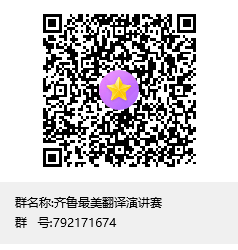 （一）校内赛：视报名人数，进行校内选拔；具体时间与地点，校赛事QQ群内发布（二）省内初赛：线上进行1.报名时间：2021年8月17日——9月30日2.报名方式：在“山东省翻译协会”微信公众号，回复“齐鲁最美翻译”获取报名地址。3.报名流程：填入相关个人信息(姓名、手机号码、身份证号、语种、组别、单位/学校、指导老师)，然后点击按钮[选择文件]选择自已录制好的参赛作品，然后点击[文件上传]上传作品，最后点击[我要报名]按钮进行报名。报名完成后，可以点击报名表最下方的[报名查询]按钮查询是否报名成功。各高校同时填写报名表，确认参与高校组学生选手名单，盖章后发至邮箱: sdfanyixh@163.com.作品上传时间：2021年8月17日12:00——9月30日12:00。 作品要求：作品必须为原创。视频MP4、 MOV格式，时长4分钟以内，可通过音乐、图片等辅助方式展现演讲内容。(二)决赛：计划现场进行，需视疫情发展情况最终确定。10月中旬公布进入决赛名单，10月下旬在省委外办按照语言和组别分别进行决赛（决赛作品可以以初赛内容为基础，也可以调整）,最终评选出一、二、三等奖，现场进行颁奖。五、省初赛与决赛评审方式：各语种分别设专家评审小组，由省委外办、省内高等院校等机构的5名专家代表构成。主任评委1名,评委4名。六、奖项设置：经初赛选拔，暂定英语30人，日语、韩语各20人进入决赛。决赛每个语种、每个组别分别设置一、二、三等奖(暂定一等奖英语3人、日语和韩语各2人，二等奖英语6人、日语和韩语各4人，三等奖英语9人、日语和韩语各6人)，其余为优秀奖。获奖选手将获得由中共山东省委外事工作委员会办公室颁发的证书。学生组获得一、二、三等奖者，指导老师可获优秀指导老师奖。最终奖项设置将根据报名人数进行调整。七、评分标准：本次演讲比赛由评委评分，满分100分。评委打分后去掉一个最高分和一个最低分，汇总后取平均分,精确到小数点后两位, 若出现同分,则精确到后三位，以此类推。以下为评委评分细则：(一)内容(共计40分)1.主题：凸显鲜明时代特征，展现积极向上的思想风貌，传递正能量。(10分)2.内容：切合主题(“百年辉煌 我心向党”“我为社会办实事”“战疫情 话担当”),角度新颖，构思巧妙,材料真实、典型。(10分)3.结构：安排合理，重点突出，层次分明。(10分)4.逻辑：主线清晰，具有逻辑性，有说服力。(10分)。(二)语言(共计30分)1.发音：语音语调标准，口齿清晰。(10分)2.应用：用词准确,无明显语法错误,显现扎实的语言功底。(10分)3.表达：全程脱稿，语速恰当、语言流畅。(10分)(三)演讲技巧(共计15分)1.声音：洪亮圆润，节奏张弛、起伏变化贴合演讲内容。(5分）2.表情动作：善于运用表情手势，身体语言得当。(5分)3.综合效果：有较强的艺术感染力。(5分)(四)形象风度(15分)精神饱满，着装朴素，端庄大方，举止自然得体，有风度。补充：演讲视频的画质、音质不高者，及演讲时间超过4分钟或不足3分钟者，酌情减分。其他事项：本次大赛不收取任何费用。欢迎大家积极踊跃报名参赛！语言文学学院2021年9月15日